Муниципальное автономное дошкольное образовательное учреждениегорода Новосибирска «Детский сад № 298 комбинированного вида»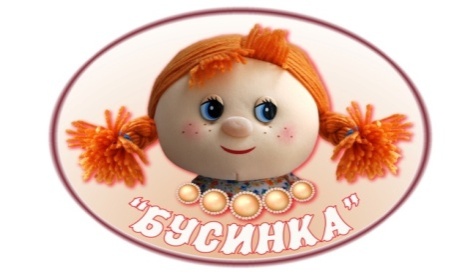 Выступление на РМО воспитателей детей раннего возраста по теме:«Организация исследовательской деятельности с детьми раннего возраста»                                                    Выступающий- воспитатель   Бедункович И.А.Новосибирск, 2019Ребенок - природный исследователь окружающего мира. Мир открывается ребенку через опыт его личных ощущений, действий, переживаний. Благодаря этому он познает мир. Все, что окружает малыша – вещи, принадлежащие взрослым, игрушки, животные, растения, вода, песок и многое другое – вызывает у него интерес. Большую радость, удивление и даже восторг дети испытывают от своих открытий. Зачастую мы-взрослые на стремление ребенка познакомиться с окружающим миром реагируем не совсем правильно и таким образом отбиваем у ребенка естественный интерес к исследованиям. Для того чтобы дети не потеряли интерес познавать окружающий мир, важно вовремя поддержать стремление детей исследовать окружающий его мир.Ребенок должен быть исследователем, а не наблюдателем. Какими бы интересными ни были действия педагога или взрослого, ребенок быстро устает наблюдать за ними. Поэтому во время проведения опыта важно привлекать ребенка к любой посильной ему деятельности, давать свободу действий.Очень приятно, что на сегодняшний день в дошкольных учреждениях большое внимание                                                                                          уделяется исследовательской деятельности. Не исключение и наш детский сад. В рамках ЧФУОО нами реализуется авторская программа  «Организация опытно-исследовательской дея-ти дош-ов».Как педагог, работающий с детьми раннего возраста я понимаю, что исслед-ая дея-ть ребенка не должна ограничиваться только организованной образовательной деятельностью. Поэтому большую роль в своей работе уделяю организации развивающей предметно-пространственной среды Развивающая среда, способствующая развитию познавательной активности детей, в группе представлена: детской научной лабораторией, настенным бизибордом, мягким бизибордом, сухим бассейном, бассейном для игры с кинетическим песком.Созданию детской лаборатории в группе поспособствовал организованный в ДОУ годовой конкурс «Детская лаборатория». Лаборатория наша включает –различный природный материал, собранный совместно с детьми (камешки, песок, ракушки, шишки, ткани, предметы из различных материалов. Разные виды бумаги, пластилин; Красители. Приборы – помощники -увеличительные стекла, весы, магниты. На настенном бизиборде дети с большим увлечением открывают замочки, включают свет, крутят колесики, считают на счетах и делают это столько раз сколько им хочется, не боясь того, что что то может сломатьсяогромный восторг и интерес у детей вызывают мягкие бизиборды, сделанные в виде книжки одной из родительниц группы. Детям представляется возможность расстегивать и  застегивать  замочки, играть с пуговицами, выискивать мелкие предметы в кармашке с крупой, играть с липучками, шнурками.Самостоятельная деятельность с бизибордом не только знакомит детей с бытовыми приборами, но и способствует развитию у них:мелкой моторикикоординации движений усидчивостилогикицветовосприятияДля массажа детских пальчиков был сделан «бассейн для рук» (в небольшой контейнер  насыпали различные наполнители: фасоль, горох, сегодня это мелкие игрушки от киндер-сюрпризов). Дети с удовольствием играют в «бассейне» и одновременно развивают мелкую моторику рук.  А сколько радости дети испытывают от игры с кинетическим пескомНе меньшую радость дети испытывают от игры в «сухом бассейне». Одно из любимых занятий-прятать мелкие игрушки и откапывать их. Нам очень приятно то, что развивающая среда, способствующая развитию исследовательской деятельности у детей не ограничивается только нашей группой. За ее пределами в детском саду нас ждет много интересного и увлекательного.Периодически мы проводим организованную образовательную деятельность в научной лаборатории. Сама обстановка лаборатории интересует детей и повышает значимость сделанных детских открытий. Но и это еще не все. В просторных холлах ДОУ расположены большие настенные бизиборды. Бизиборд является отличным пособием для развития малышей. С ним ребенок активно пополняет свой багаж познаний окружающего мира. Здесь и кран можно открыть, и потренироваться в открывании различных замочков. Я так догадываюсь, что это одно из самых любимых мест у детей в д/с.Кроме того нам нравится проводить эксперименты на улице, во время прогулок. Здесь нам открывается возможность с удовольствием играть с водой, не боясь ее разлить. Зимой мы совместно с детьми готовили угощение для птичек в виде печенья из круп и хлеба.Хочется сказать и о том, что деятельность педагога, направленная на организацию исследовательской деятельности детей раннего возраста положительно влияет на адаптационный период ребенка к условиям д/сада. Детский сад в котором все не только можно, но и нужно трогать, крутить, переливать, пересыпать не вызывает у детей слез, а дарит радость от новых открытий и исследований. Достоинства экспериментирования:Дети получают реальные представления о различных сторонах изучаемого объекта и его взаимоотношениях с другими объектами и со средой обитанияИдет обогащение памяти ребенка, активизируются его мыслительные процессы.Развивается речь.Происходит накопление фонда умственных умений.Формируется самостоятельностьРазвивается эмоциональная сфера ребенка, творческие способности, формируются трудовые навыкиПедагоги и психологи указывают, что для познавательного развития дошкольников необходимо использовать детское экспериментирование.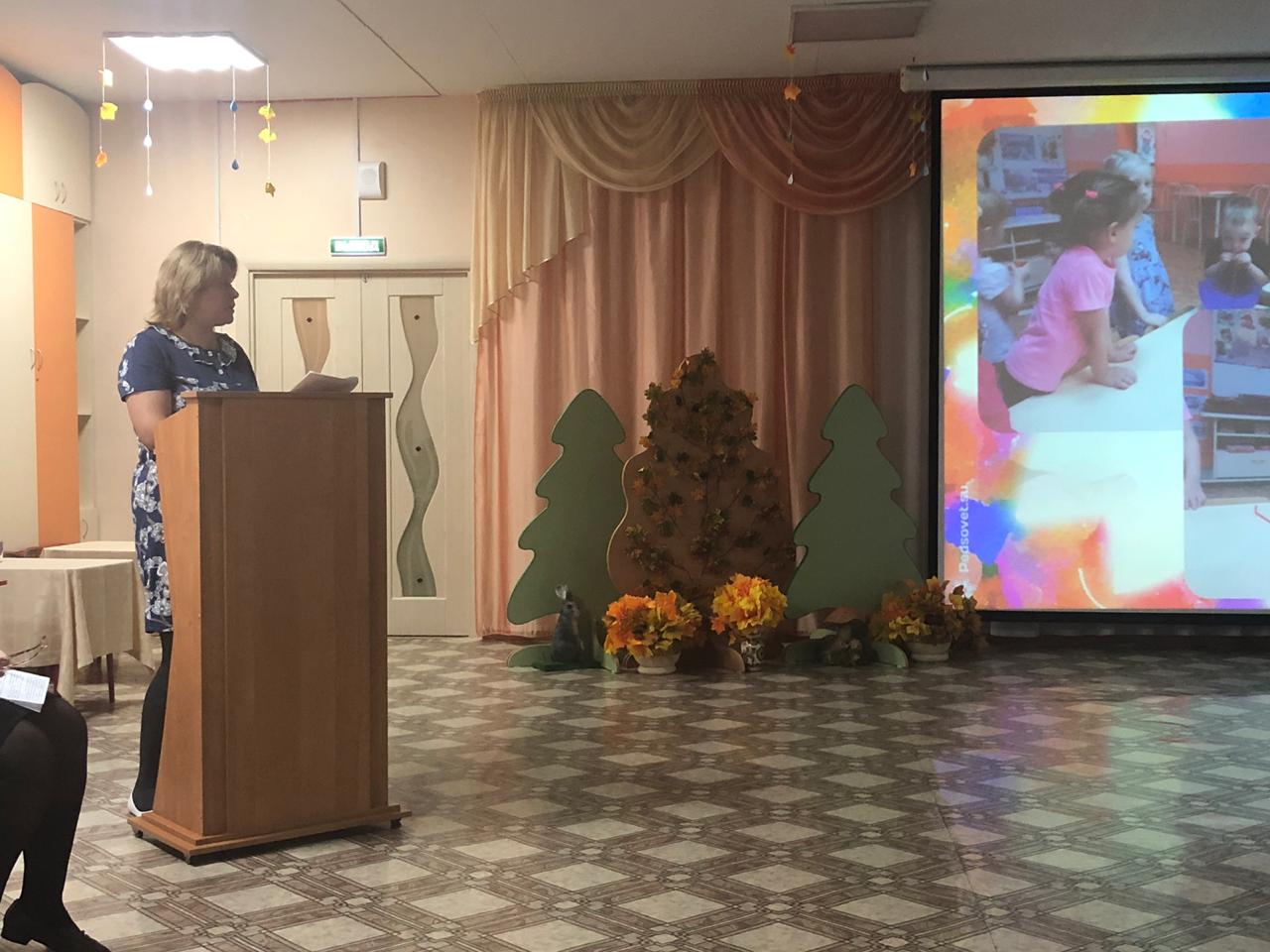 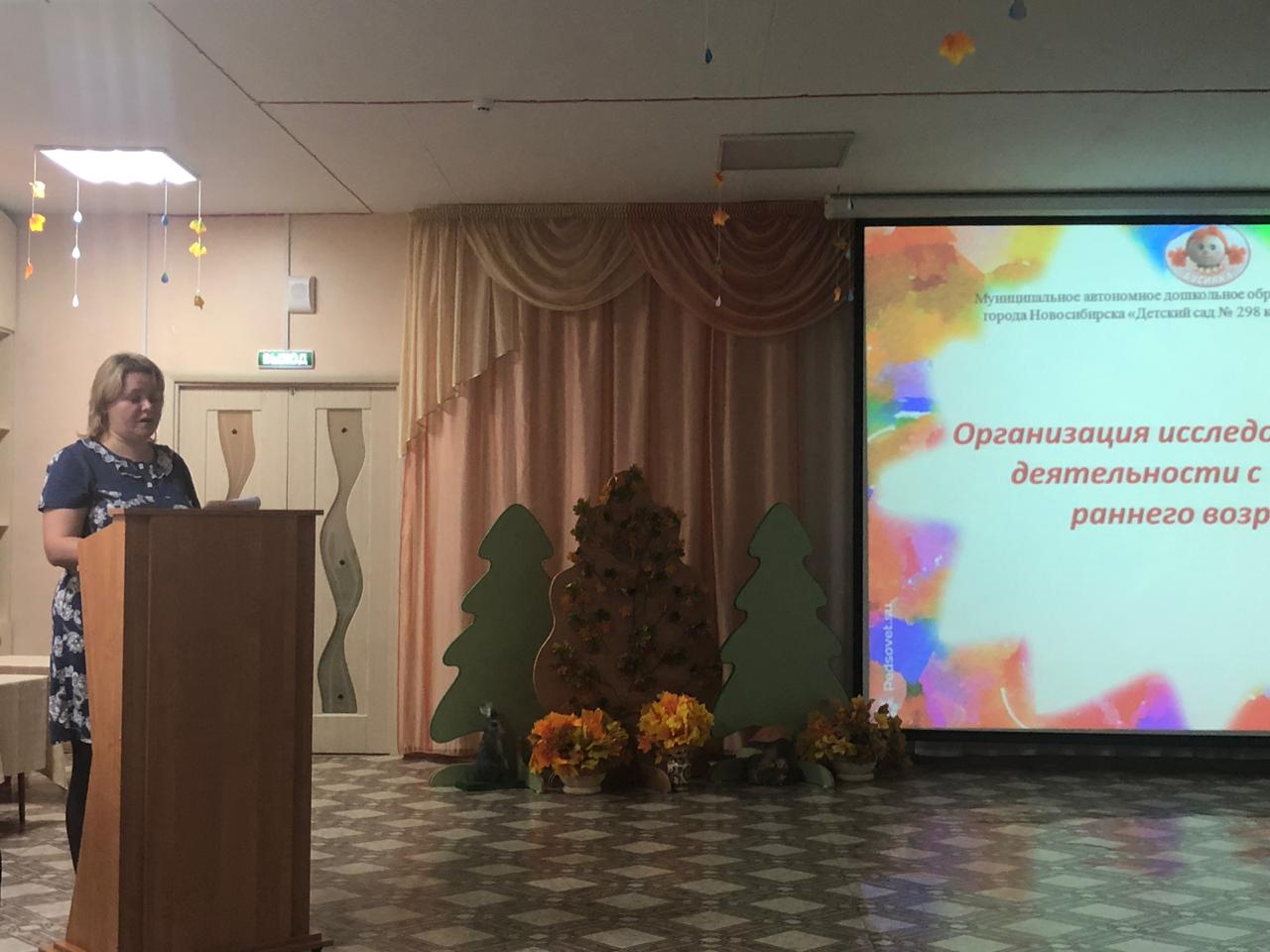 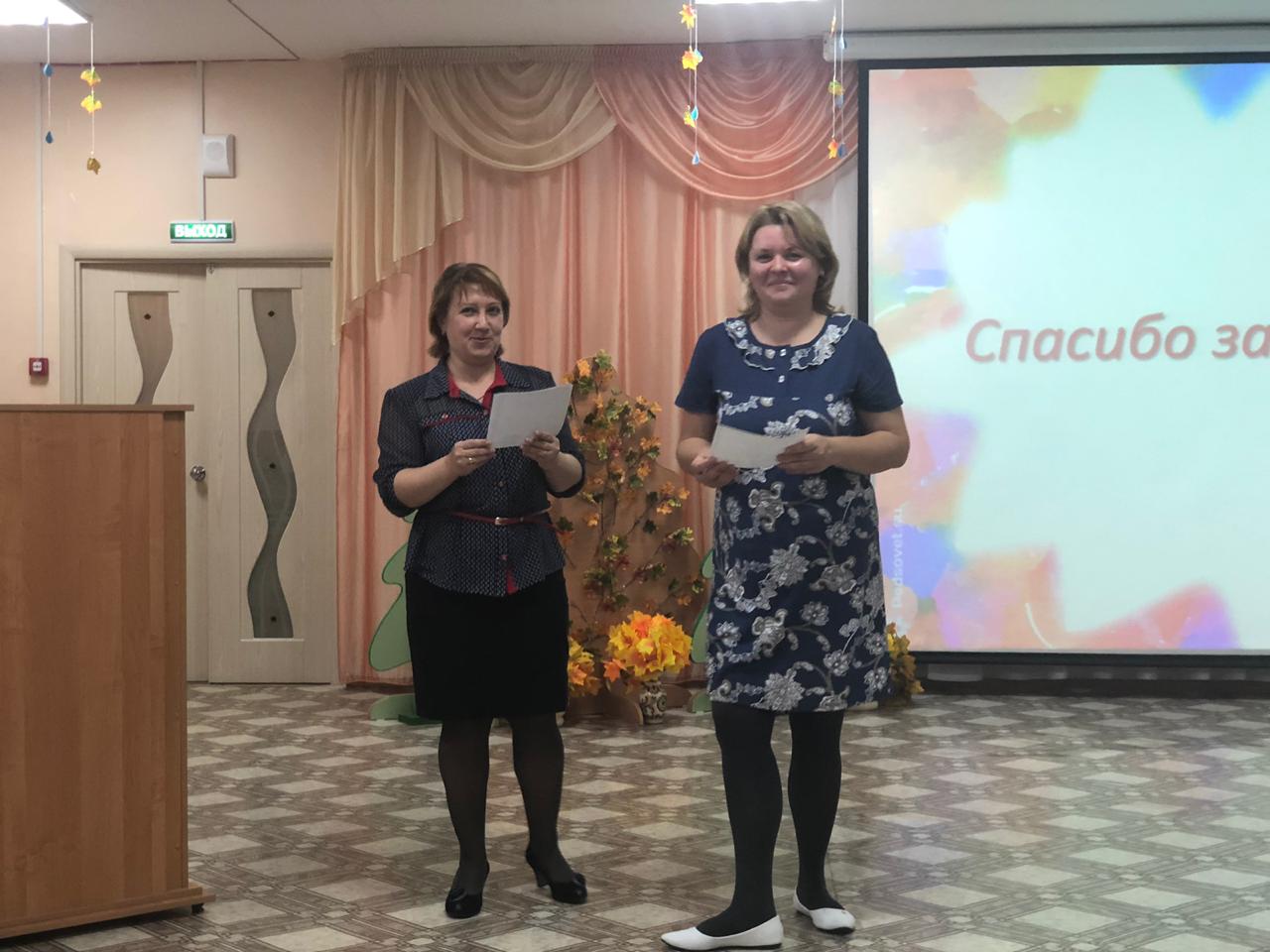 